PredmetNaloge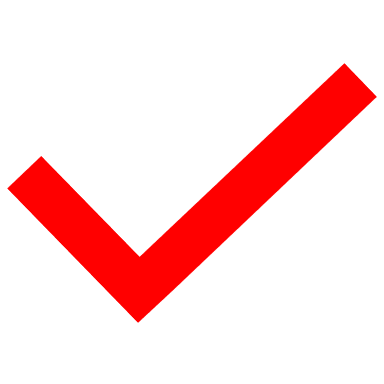 SLOVENŠČINADeklamacija pesmi Lestev in sirček (ZOOM-srečanje)Najdenček (SDZ, str. 60, 61)Pišemo z nalivnikom (Mala tiskana abeceda) – črtani zvezek z vmesno črtoPesem: Iglu (učenje pesmi)Pesem: Iglu (ilustracija pesmi)MATEMATIKAPonovim (SDZ, str. 76)MATEMATIKAPonovim (SDZ, str. 78, 80) MATEMATIKATelesa (PPT) MATEMATIKATelesa (SDZ, str. 77, 78)SPOZNAVANJE OKOLJADan in noč (PPT)SPOZNAVANJE OKOLJAKoledar (PPT)LIKOVNA UMETNOSTSlikanje z računalnikomGLASBENA UMETNOSTInštrumenti s tipkami (PPT)GLASBENA UMETNOSTInštrumenti s tipkami (UL) ŠPORTGibaj se, to veselo jeŠPORTŠportnik, ne jezi seTJAMy Favourite Toy